Part I: LEA InformationAcademic and Student Well-being Recovery Plan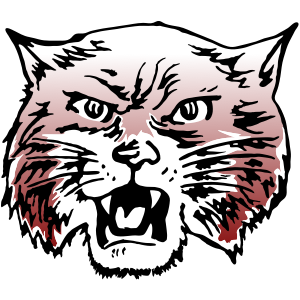 Ocosta School DistrictServing Preschool through Twelfth GradeHeather Sweet, Superintendent  hsweet@ocosta.org2580 S. Montesano Street, Westport, Washington  98595     360-268-9125School Board Approval Pending May 25, 2021Part 2: Equity Analysis Tool	The Ocosta School District modified the Seattle Public School Equity Analysis Tool.  The Modifications was just a  name substitution, changing Seattle to Ocosta. The Equity Analysis Tool is posted on the Ocosta School District Website, under the menu tab, then under the Academic and Student Well-being Recovery Plan tab.Part 3: Universal Supports for All Students	The Ocosta School District’s elementary is a Title I Schoolwide model.  The district also has LAP classes at the junior/senior high school.  Ocosta receives high poverty LAP funding at both the elementary and junior/senior high school.  	The Ocosta School District currently has two 21st Century Learning Grants.  These grants provide students k-12 with after-school opportunities. After-school programs run for approximately 1 hour and 45 minutes, Monday through Thursday.  During a typical school year, at the end of the 125 minutes, students can access a dinner provided by the school nutrition program.  Transportation is provided for all students. During the  COVID-19 pandemic, the school offered remote after-school programs.  	Each year the Ocosta School District offers a summer school program for all students in grades k-12.  Students in K-8 have an academic and enrichment program for 4 weeks each summer.   There are no restrictions to enrollment in this program.  For students in grades 9-12, credit recovery and retrieval are offered either in-person or online.	In August of 2021, the district will attempt to offer a Jump Start program for all incoming kindergarten and first-grade students.    This program will be a 3 hour, week-long program to introduce our youngest learners to our school,  which prepares them for school routines.  The Ocosta School District offers four days of professional development each school year for certificated staff.  This professional development includes equity training and requirements for all federal and state programs. Part 4: Diagnostic AssessmentsAcademic Diagnostic AssessmentsThe Ocosta School District currently uses Imagine Learning.  Beginning in the 2021-2022 school year, the Ocosta School District will utilize iReady as the diagnostic tool for reading and math.  In addition, the district uses Accelerated Reading in grades 1-6.  Well-Being Diagnostic AssessmentsPanorama will be the diagnostic tool used for student well-being.  Students will be given this tool a minimum of twice per year.  Panorama will be given in June of 2021 to gather baseline data on students’ well-being after spending a majority of the school year attending remotely. CEE-  The district will continue to use the Center For Educational Effectiveness survey with staff, students, and parents. The survey results are presented as whole group and individual results are not provided. Healthy Youth Survey-Ocosta School District will continue to participate in the state’s Healthy Youth Survey. HYS is a survey completed by the sixth, eighth, and tenth-grade students every other year.  The results from HYS are given as a whole group and can be compared to county, ESD, and state results.  AcademicWell-being   Part 5: Student and Family VoiceThe Ocosta School District has a parent/community advisory group,  District Advisory Council.  This group meets three times a year to review current initiatives within the school and provides feedback to the district.  The Ocosta School District will begin an Alternative Learning Environment (ALE) in the 2021-22 school year. There will be a parent/community focus group that will serve as an advisory group to the district.  This group will provide feedback on the needs of students participating in the district ALE for both academic support and social/emotional supports. Consultation with the Shoalwater Bay Tribe-Prior to the pandemic, the Ocosta School District met once per month with the educator director from the Shoalwater Bay Tribe.  These meetings are specifically designed to ensure that the district and tribe are aligned and give the support necessary for our students that are members of the tribe or living on the reservation.  The tribe also supports the school by providing grants to various extracurricular activities.  Center Educational Effectiveness Survey is completed approximately every two years.  This survey is a perceptual survey conducted with students, staff, and families.  The data collected is presented as group data and uses the nine characteristics of highly effective schools as the main data dissemination. Part 6: Supports for Identified Student Groups	The groups needing the most support are our low-income students, ELL, homeless, and students with disabilities. Part 7:  Strategic supports for Identified Student Groups	AcademicLAP classes- Jr/Sr High support classes for math, Academy classes in 7th and 9th (Low-income students, McKinney Ventostudents)Title I support-Elementary (K-6)  intervention groups, based on diagnostic assessments (Low-income students, ELL, and McKinney Vento)Intervention Teams-Determine Focus Interventions and Supports (all students)Summer School K-12, with Extended School Year (ESY) for identified students with disabilities. (K-8 and 9-12)(Low-income students, ELL, McKinney Vento, and students with disabilities.)	Social-Emotional LearningTrue North1.0 FTE Counselor at Elementary and Jr/Sr High schoolPart 8:  Monitoring Student ProgressBenchmarking and Growth Data from iReady and Panorama.  This is conducted three times a year.  Formative and Summative Assessments-State Assessment Data and Interim AssessmentsPart 9:  Supports for Strategies/InterventionsThe Ocosta School District will continue to use Universal Design for Learning. (UDL) to ensure that all students are considered while teachers create lesson plans.  The district will offer training for staff in UDL.  In 20-21 teachers attended UDL training from the Washington Education Association. Inclusion will continue to be a focus for the district.  During the 20-21 school year, the district was able to implement some inclusion strategies.  The district was able to purchase audio equipment for all classrooms.  Additional equipment for shared spaces will be bought during the summer of 2021.  This allows all students to access the teaching in the classroom. The district uses late start Wednesday for collaborative teams.  The collaborative teams review lesson plans, student growth data, and student work to inform their teaching.   These collaborative teams use a shared Google Drive to share work among the team members and with the administration.  The Ocosta School District could assist other LEAs on inclusion work and how to set up systems.  The OSD is currently part of the OSPI inclusion grant.  AssessmentGrade Level FrequencyImagine Learning Galileo/I Ready K-123 times per yearAccelerated Reader1-63 times per yearSmarter Balanced Interim Assessments3-10On-goingAssessmentGrade Level FrequencyPanorama K-12Beginning Spring 2021-Baseline DataCenter for Educational Effectiveness3-12Nov. 2021Healthy Youth Survey6-8-10Every other yearState COVID Assessment7-12Spring 2021